Zber papiera október 2022 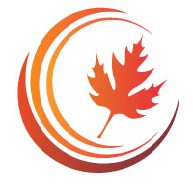  VYHODNOTENIE TRIED VYHODNOTENIE TRIED VYHODNOTENIE TRIED VYHODNOTENIE TRIED VYHODNOTENIE TRIEDMIESTOTRIEDATRIEDAKGKG1.VII.BVII.B158515852.VIII.AVIII.A8598593.VII.AVII.A7487484.VIII.BVIII.B6936935.VI.AVI.A6746746.V.AV.A6026027.I.BI.B5775778.VI.BVI.B5635639.III.BIII.B55755710.III.AIII.A52652611.V.IV.I51251212.IX.CIX.C51151113.IV.BIV.B47947914.II.BII.B45045015.IV.AIV.A42542516.II.AII.A39139117.I.AI.A34234218.IX.A.IX.A.31131119.IX.BIX.B235235SPOLU :SPOLU :SPOLU :1104011040SUPER !!! :-)SUPER !!! :-)SUPER !!! :-)SUPER !!! :-)SUPER !!! :-)Poradie žiakov zber nad 200 kgPoradie žiakov zber nad 200 kgPoradie žiakov zber nad 200 kgPoradie žiakov zber nad 200 kgPoradie žiakov zber nad 200 kgPoradie žiakov zber nad 200 kgPoradie žiakov zber nad 200 kgMIESTOMIESTOMENOMENOKGKGtrieda1.1.Simona RAFFAJOVÁSimona RAFFAJOVÁ404404VII.B2.2.Dáša RUZANOVÁDáša RUZANOVÁ221221I.B3.3.Stela STUDENÁStela STUDENÁ214214VIII.BGRATULUJEME ! :-)GRATULUJEME ! :-)GRATULUJEME ! :-)GRATULUJEME ! :-)GRATULUJEME ! :-)GRATULUJEME ! :-)GRATULUJEME ! :-)